Reunion en  el Mercado Municipal con Mujeres vendedora 23 de junio 2019  acitividad realiza con CONAMYPE  mujer y negocio..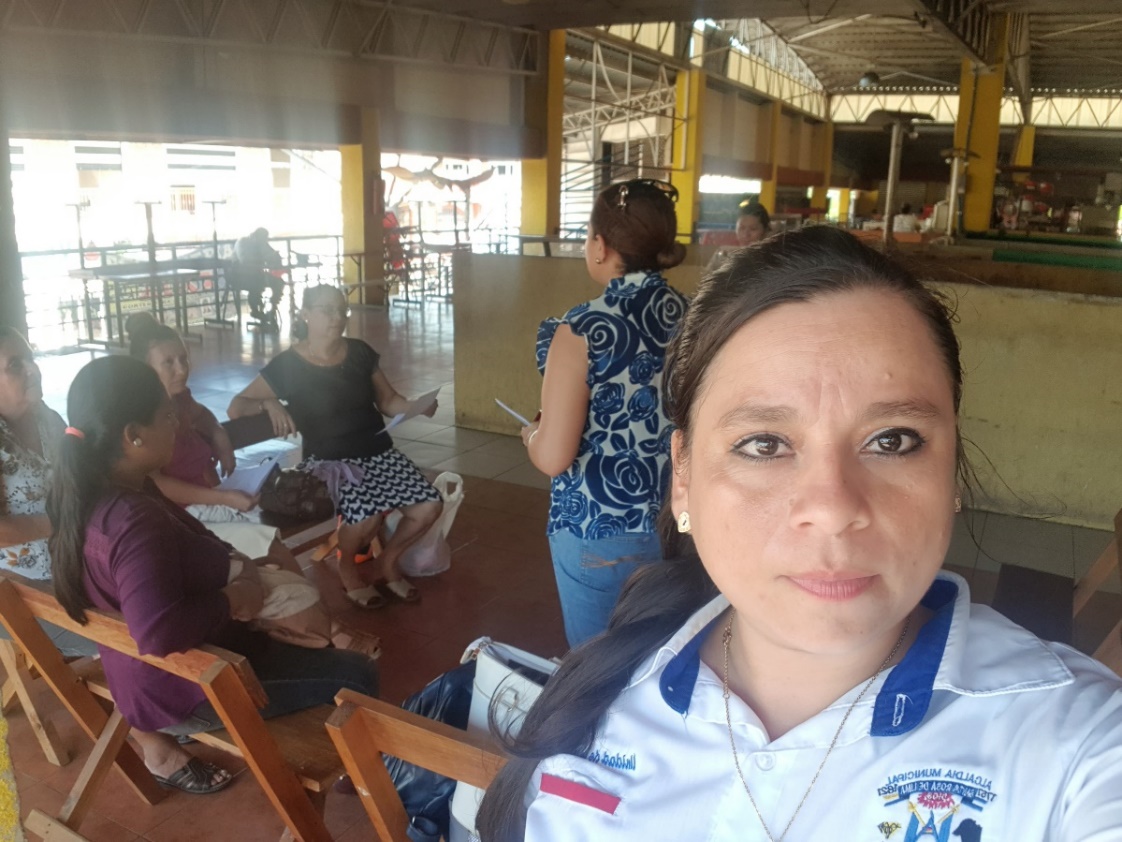 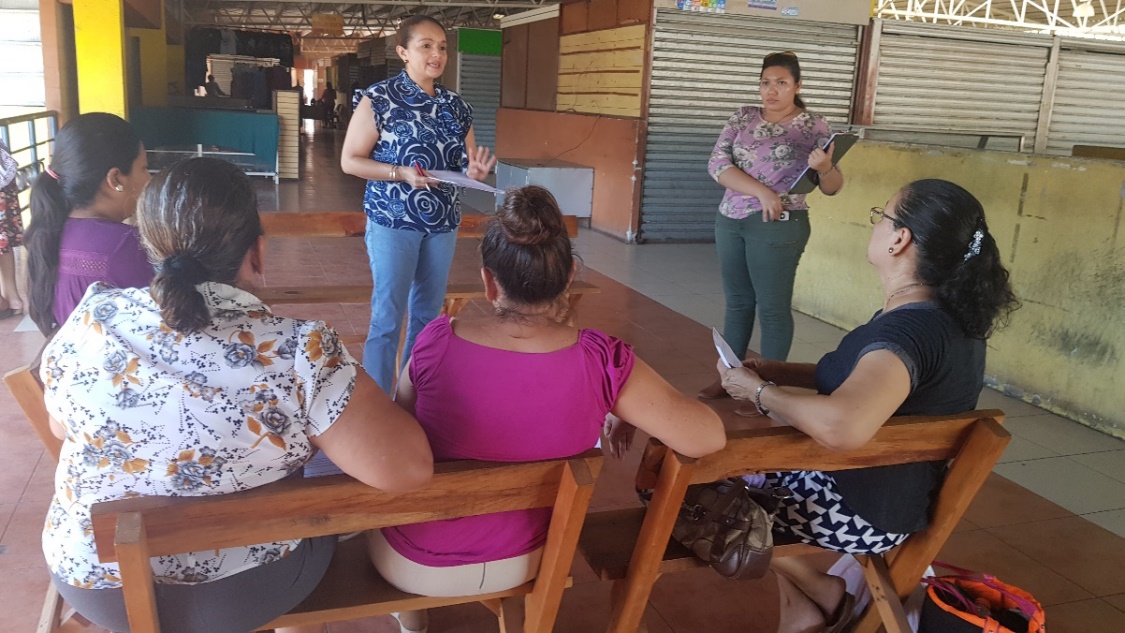 